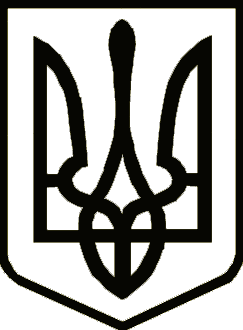 НОСІВСЬКА МІСЬКА РАДАВІДДІЛ ОСВІТИ, СІМ’Ї, МОЛОДІ ТА СПОРТУНАКазПро підсумки проведення міського  етапу обласноївиставки-конкурсу «Український сувенір»Відповідно до наказів Управління освіти і науки Чернігівської облдержадміністрації від 06 вересня 2023 року № 165, Відділу освіти, сім'ї, молоді та спорту від 14 вересня 2023 року № 108 «Про проведення міського етапу обласної виставки-конкурсу «Український сувенір»», плану роботи комунального закладу «Чернігівська обласна станція юних натуралістів» на 2023 рік, Положення про обласну виставку-конкурс «Український сувенір»», затвердженого наказом Управління освіти і науки Чернігівської облдержадміністрації від 09.06.2021 №152, з метою виховання національного світогляду учнівської молоді через пізнання народного мистецтва, залучення до джерел і процесу творення українського народного мистецтва, стимулювання розвитку творчого пошуку, художнього смаку при виконанні робіт упродовж грудня 2023 року було проведено міський  етап обласної виставки-конкурсу «Український сувенір» (далі - Виставка).У виставці взяли участь учні та вихованці всіх закладів загальної середньої освіти та Центру дитячої та юнацької творчості. На огляд було представлено роботи, які відповідали визначенню «український сувенір», зразкам традиційних іграшок, предметам вжитку, сучасним дизайнерським виробам, виготовлених з тканини, паперу, дерева, солоного тіста.Конкурсні роботи оцінювалися у двох вікових категоріях (І вікова категорія – 6-11 років, ІІ вікова категорія – 12-16 років) за такими критеріями як оригінальність задуму, виразність виробу, відповідність традиціям, органічне поєднання національних художніх традицій і сучасних тенденцій, індивідуальність творчого почерку. На підставі висновків журі н а к а з у ю:1.Визнати переможцями міського етапу Виставки та нагородити дипломами І ступеня:Романа Мироненка, учня Носівської початкової школи (І вікова категорія),Устимчик Єлизавету, Клименко Анну, вихованок ЦДЮТ (І вікова категорія),Мирослава Матюху, учня Володьководівицького ліцею (І вікова категорія),Аріну Варич, ученицю Носівського ліцею № 5 (ІІ вікова категорія).2.Визнати переможцями міського етапу Виставки та нагородити дипломами ІІ ступеня:Анастасію Пахомову, вихованку ЦДЮТ (І вікова категорія),Юлію Ляшко, ученицю Носівської початкової школи (І вікова категорія),Діану Яременко, ученицю Носівського ліцею № 1 (ІІ вікова категорія),Єлизавету Бойко, ученицю Носівського ліцею № 5 (ІІ вікова категорія),Максима Петренка, учня Носівської гімназії № 2 (І вікова категорія),Василісу Талалаєвську, вихованку ЦДЮТ (І вікова категорія).3.Визнати переможцями міського етапу Виставки та нагородити дипломами ІІІ ступеня:Вероніку Приходько, ученицю Носівської гімназії № 3 (ІІ вікова категорія),Маргариту Кужель, ученицю Носівського ліцею № 5 (ІІ вікова категорія),Анастасію Павловську, ученицю Досліднянської гімназії (І вікова категорія),Дениса Черненка, учня Сулацької гімназії (І вікова категорія),Софію Талалаєвську, вихованку ЦДЮТ (ІІ вікова категорія).4.Визнати лауреатами та нагородити дипломами:Софію Утву, ученицю Носівської початкової школи (І вікова категорія),Олександра Чернецького, учня Носівської початкової школи (І вікова категорія),Еліну Лапко, ученицю Володьководівицького ліцею (І вікова категорія),Анастасію Сидоренко, ученицю Володьководівицького ліцею (ІІ вікова категорія),колектив учнів Носівської гімназії № 2 (І та ІІ вікові категорії),Єгора Супруна, учня Носівської початкової школи (І вікова категорія),Владислава Кривенка, учня Носівської початкової школи (І вікова категорія),Нікіту Петрика, учня Носівської початкової школи (І вікова категорія),Анну Усенко, Євгена Бебу, учнів Носівської гімназії № 3 (ІІ вікова категорія),Інну Гавриленко, ученицю Носівського ліцею № 1 (ІІ вікова категорія),колективу вихованців ЦДЮТ (І вікова категорія),Нікіту Мазура, вихованця ЦДЮТ (І вікова категорія),Владислава Горбача, учня Носівського ліцею № 5 (І вікова категорія);Ірину Кичко, ученицю Володьководівицького ліцею (І вікова категорія),Анастасію Сидоренко, ученицю Володьководівицького ліцею (ІІ вікова категорія).5. Директорам закладів загальної середньої та позашкільної освіти:5.1. За належну підготовку здобувачів освіти до участі в міському етапі обласної виставки-конкурсу «Український сувенір» відзначити роботу вчителів та керівників гуртків, які підготували переможців та лауреатів Виставки. 6. Відповідальність за виконання наказу покласти на директорів закладів загальної середньої освіти: І.Нечес, С.Дубовик, Л.Печерну, Н.Хоменко, О.Куїч, В.Вовкогон, В.Костюк, О.Ілляша - та Центру дитячої та юнацької творчості С.Трейтяк.7. Контроль за виконанням наказу покласти на головного спеціаліста Відділу освіти, сім'ї, молоді та спорту О.Гузь.Начальник                                                                                  Наталія ТОНКОНОГ22  грудня2023 року   Носівка			                 №170